ПРОЕКТ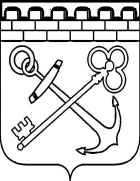 КОМИТЕТ ПО ПЕЧАТИ ЛЕНИНГРАДСКОЙ ОБЛАСТИПРИКАЗот «___» ___________ 2019 года                                                                  № ___Об утверждении Порядка осуществления Комитетом по печати
Ленинградской области контроля за соблюдением получателями иных межбюджетных трансфертов, имеющих целевое назначение, а также 
иных субсидий из областного бюджета Ленинградской области условий, 
целей и порядка, установленных при их предоставленииВ целях реализации бюджетных полномочий, предусмотренных статьями 
78 и 78.1, пунктом 10 части 1 статьи 158 Бюджетного кодекса Российской Федерации, пунктом 6 Общих требований к нормативным правовым актам, муниципальным правовым актам, регулирующим предоставление субсидий юридическим лицам (за исключением субсидий государственным (муниципальным) учреждениям), индивидуальным предпринимателям, а также физическим лицам - производителям товаров, работ, услуг, утвержденных постановлением Правительства Российской Федерации от 06.09.2016 № 887, пунктом 6 Общих требований к нормативным правовым актам, муниципальным правовым актам, регулирующим предоставление субсидий некоммерческим организациям, не являющимся государственными (муниципальными) учреждениями, утвержденных постановлением Правительства Российской Федерации от 07.05.2017 № 541,п р и к а з ы в а ю:1. Утвердить Порядок осуществления Комитетом по печати Ленинградской области контроля за соблюдением получателями иных межбюджетных трансфертов, имеющих целевое назначение, а также иных субсидий из областного бюджета Ленинградской области условий, целей и порядка, установленных 
при их предоставлении согласно приложению к настоящему приказу.2. Контроль за исполнением настоящего приказа оставляю за собой.Председатель Комитета	                                                                     К.Н.ВизирякинПорядок осуществления Комитетом по печати 
Ленинградской области контроля за соблюдением получателями иных межбюджетных трансфертов, имеющих целевое назначение, а также 
иных субсидий из областного бюджета Ленинградской области условий, 
целей и порядка, установленных при их предоставлении1. Общие положения1.1. Настоящий Порядок разработан в соответствии со статьями 78 и 78.1, пунктом 10 части 1 статьи 158 Бюджетного кодекса Российской Федерации 
и устанавливает порядок осуществления Комитетом по печати Ленинградской области (далее - Комитет) контроля за соблюдением получателями иных межбюджетных трансфертов, имеющих целевое назначение, а также иных субсидий из областного бюджета Ленинградской области условий, целей и порядка, установленных при их предоставлении (далее – Порядок).1.2. Предметом проведения контрольных мероприятий является соблюдение получателями иных межбюджетных трансфертов, имеющих целевое назначение, 
а также иных субсидий из областного бюджета Ленинградской области условий, целей и порядка, установленных при их предоставлении.1.3. Руководители структурных подразделений Комитета, обеспечивающие соблюдение получателями иных межбюджетных трансфертов, имеющих целевое назначение, а также иных субсидий из областного бюджета Ленинградской области условий, целей и порядка, установленных при их предоставлении, в срок 
до 01 декабря текущего года представляют в отдел правового, финансового обеспечения и государственного заказа Комитета предложения на очередной год 
для включения в план контрольных мероприятий Комитета, направленных 
на обеспечение соблюдения получателями иных межбюджетных трансфертов, имеющих целевое назначение, а также иных субсидий из областного бюджета Ленинградской области условий, целей и порядка, установленных 
при их предоставлении.1.3.1. Отдел правового, финансового обеспечения и государственного заказа Комитета обеспечивает:а) составление плана контрольных мероприятий Комитета на очередной финансовый год на основании предложений руководителей структурных подразделений в срок до 10 декабря текущего года по форме согласно 
приложению 1 к настоящему Порядку и представляет его на утверждение председателю Комитета.б) размещение утвержденного плана контрольных мероприятий Комитета 
на очередной финансовый год на официальном сайте Комитета в срок не позднее трех рабочих дней с даты его утверждения.1.4. Контрольные мероприятия осуществляются Комитетом в соответствии 
с действующим законодательством:1) Бюджетным кодексом Российской Федерации от 31.07.1998 № 145-ФЗ;2) Общими требованиями к нормативным правовым актам, муниципальным правовым актам, регулирующим предоставление субсидий юридическим лицам 
(за исключением субсидий государственным (муниципальным) учреждениям), индивидуальным предпринимателям, а также физическим лицам - производителям товаров, работ, услуг, утвержденными постановлением Правительства Российской Федерации от 06.09.2016 № 887;3) Общими требованиями к нормативным правовым актам, муниципальным правовым актам, регулирующим предоставление субсидий некоммерческим организациям, не являющимся государственными (муниципальными) учреждениями, утвержденными постановлением Правительства Российской Федерации от 07.05.2017 № 541;4) Порядком предоставления субсидий из областного бюджета Ленинградской области в целях финансового обеспечения затрат в связи с производством продукции сетевыми средствами массовой информации в рамках государственной программы Ленинградской области «Устойчивое общественное развитие 
в Ленинградской области», утвержденным постановлением Правительства Ленинградской области от 25.03.2019 № 117;5) Порядком предоставления субсидий из областного бюджета Ленинградской области в целях финансового обеспечения затрат в связи с производством продукции и вещанием региональных телеканалов Ленинградской области в рамках государственной программы Ленинградской области «Устойчивое общественное развитие в Ленинградской области», утвержденным постановлением Правительства Ленинградской области от 15.03.2019 № 98;6) Порядком предоставления субсидий из областного бюджета Ленинградской области в целях финансового обеспечения затрат в связи с производством региональных периодических печатных изданий в рамках государственной программы Ленинградской области «Устойчивое общественное развитие 
в Ленинградской области», утвержденным постановлением Правительства Ленинградской области от 27.02.2019 № 78;7) Порядка предоставления субсидий из областного бюджета Ленинградской области в целях финансового обеспечения затрат в связи с производством продукции районными телерадиокомпаниями Ленинградской области в рамках государственной программы Ленинградской области «Устойчивое общественное развитие в Ленинградской области», утвержденным постановлением Правительства Ленинградской области от 25.02.2019 № 74;8) Порядком предоставления субсидий из областного бюджета Ленинградской области в целях финансового обеспечения затрат в связи с производством районных периодических печатных изданий Ленинградской области в рамках государственной программы Ленинградской области «Устойчивое общественное развитие 
в Ленинградской области», утвержденным постановлением Правительства Ленинградской области от 25.02.2019 № 73;9) Порядком предоставления грантов в форме субсидий из областного бюджета Ленинградской области юридическим лицам и индивидуальным предпринимателям (за исключением государственных (муниципальных) учреждений) на реализацию медиапроектов в рамках государственной программы Ленинградской области «Устойчивое общественное развитие в Ленинградской области», утвержденным постановлением Правительства Ленинградской области от 29.07.2019 № 353;10) Порядком определения объема и предоставления субсидий из областного бюджета Ленинградской области социально ориентированным некоммерческим организациям Ленинградской области, осуществляющим социальную поддержку 
и защиту ветеранов и Порядком определения объема и предоставления субсидий 
из областного бюджета Ленинградской области социально ориентированным некоммерческим организациям Ленинградской области на реализацию проектов, утвержденным постановлением Правительства Ленинградской области 
от 15.02.2018 № 46;11) Порядком предоставления субсидий из областного бюджета Ленинградской области на финансовое обеспечение затрат в связи с реализацией социально значимых проектов в сфере книгоиздания в рамках подпрограммы «Общество и власть» государственной программы Ленинградской области «Устойчивое общественное развитие в Ленинградской области», утвержденным постановлением Правительства Ленинградской области от 13.11.2017 № 468;12) Порядком предоставления и расходования иных межбюджетных трансфертов из областного бюджета Ленинградской области бюджетам муниципальных районов (городского округа) Ленинградской области на поддержку социально ориентированных некоммерческих организаций Ленинградской области, осуществляющих социальную поддержку и защиту ветеранов войны, труда, Вооруженных Сил, правоохранительных органов, жителей блокадного Ленинграда 
и бывших малолетних узников фашистских лагерей в рамках подпрограммы «Государственная поддержка социально ориентированных некоммерческих организаций» государственной программы Ленинградской области «Устойчивое общественное развитие в Ленинградской области», утвержденным постановлением Правительства Ленинградской области от 29.02.2016 № 49.1.5. Порядок разработан в целях осуществления Комитетом по печати Ленинградской области (далее – Комитет) контроля за соблюдением положений, предусмотренных:а) соглашениями (договорами) о предоставлении субсидий:в целях финансового обеспечения затрат в связи с производством продукции сетевыми средствами массовой информации;в целях финансового обеспечения затрат в связи с производством продукции 
и вещанием региональных телеканалов Ленинградской области;в целях финансового обеспечения затрат в связи с производством региональных периодических печатных изданий;в целях финансового обеспечения затрат в связи с производством продукции районными телерадиокомпаниями Ленинградской области;в целях финансового обеспечения затрат в связи с производством районных периодических печатных изданий Ленинградской области;в целях предоставления субсидий в виде грантов на реализацию медиапроектов средствами массовой информации Ленинградской области;социально ориентированным некоммерческим организациям Ленинградской области (далее – СО НКО), осуществляющим социальную поддержку и защиту ветеранов;СО НКО на реализацию проектов;на финансовое обеспечение затрат в связи с реализацией социально значимых проектов в сфере книгоиздания;б) соглашениями (договорами) о предоставлении Комитетом иных межбюджетных трансфертов из областного бюджета Ленинградской области бюджетам муниципальных районов (городского округа) Ленинградской области на поддержку СО НКО, осуществляющих социальную поддержку и защиту ветеранов войны, труда, Вооруженных сил, правоохранительных органов, жителей блокадного Ленинграда и бывших малолетних узников фашистских лагерей (далее – межбюджетные трансферты на поддержку СО НКО);в) правовыми актами, определяющими порядок предоставления Комитетом субсидий или иных межбюджетных трансфертов из областного бюджета Ленинградской области.1.6. Понятия, используемые в настоящем Порядке:Порядок предоставления субсидий – правовой акт Ленинградской области, регулирующий предоставление субсидий, указанный в подпунктах 4-9 пункта 1.4 настоящего Порядка.Порядок предоставления иных межбюджетных трансфертов – правовой акт Ленинградской области, регулирующий предоставление иных межбюджетных трансфертов на поддержку СО НКО, указанный в подпункте 10 пункта 1.4 настоящего Порядка.Соглашение (договор) о предоставлении субсидии – двустороннее соглашение (договор), заключенное между Комитетом и проверяемой организацией, 
в соответствии с порядком предоставления субсидий, указанном в подпунктах 
4-11 пункта 1.4 настоящего Порядка.Соглашение (договор) о предоставлении иных межбюджетных трансфертов – двустороннее соглашение (договор), заключенное между Комитетом и проверяемой организацией, в соответствии с порядком предоставления иных межбюджетных трансфертов на поддержку СО НКО, указанном в подпункте 12 пункта 1.4 настоящего Порядка.Контрольное мероприятие - деятельность за соблюдением получателями иных межбюджетных трансфертов, имеющих целевое назначение, а также иных субсидий из областного бюджета Ленинградской области условий, целей и порядка, установленных при их предоставлении.Объекты контроля – получатели иных межбюджетных трансфертов, имеющих целевое назначение, а также иных субсидий из областного бюджета Ленинградской области. 1.7. Контрольные мероприятия осуществляется Комитетом на принципах законности, объективности, независимости, эффективности, а также системности 
и открытости путем проведения:1.7.1. документарных проверок;1.7.2. плановых выездных проверок;1.7.3. внеплановых выездных проверок.2. Проведение документарной проверки2.1. Основанием для проведения документарной проверки является утвержденный план контрольных мероприятий Комитета на соответствующий год, 
а также распоряжение Комитета о проведении проверки, с указанием целей, сроков проведения и лиц, уполномоченных на проведение проверки.2.2. Цель документарной проверки:проверка целевого использования средств субсидий в связи с производством продукции районными и региональными периодическими печатными изданиями Ленинградской области;проверка целевого использования средств субсидий в связи с производством продукции районными и региональными телерадиокомпаниями Ленинградской области;проверка целевого использования средств субсидий в связи с производством продукции сетевыми средствами массовой информации Ленинградской области;проверка целевого использования средств субсидий в виде грантов 
на реализацию медиапроектов средствами массовой информации Ленинградской области;проверка целевого использования средств субсидий, предоставленных 
на реализацию социально значимых проектов в сфере книгоиздания;проверка целевого использования средств субсидий, представленных СО НКО на поддержку проектов и программ.2.3. Срок проведения документарной проверки составляет не более 
30 календарных дней и при наличии оснований может быть продлен соответствующим распоряжением Комитета, но не более чем на 30 календарных дней. Основаниями для продления срока проведения документарной проверки являются:а) непредставление в рамках контрольных мероприятий запрашиваемой информации, документов и материалов;б) получение в ходе проведения выездной проверки от правоохранительных, контролирующих органов либо из иных источников информации, свидетельствующей о наличии в деятельности объекта контроля нарушений законодательства Российской Федерации и требующей дополнительного изучения.2.4. В соответствии с распоряжением Комитета о проведении документарной проверки, сотрудником Комитета, уполномоченным на проведение проверки, 
в адрес проверяемой организации направляется запрос, в котором указываются документы, которые необходимо представить для достижения целей проводимой проверки, а также сроки представления запрашиваемых документов (далее – Запрос).2.5. Запрос направляется почтовым отправлением либо посредством электронной почты на адрес, указываемый проверяемой организацией в качестве контактного. Срок для представления запрашиваемых документов не может быть менее 3 рабочих дней.2.6. В течение всего срока проведения документарной проверки Комитетом могут запрашиваться дополнительные сведения и (или) материалы, необходимые для достижения целей проводимой проверки, в том числе, у третьих лиц, органов 
и организаций.2.7. По результатам документарной проверки составляется акт о проведении проверки на форме согласно приложению 1 к настоящему Порядку. 
Акт о проведении проверки составляется в двух экземплярах в срок не позднее 
3 рабочих дней с даты завершения проверки и подписывается всеми лицами, уполномоченными на проведение проверки распоряжением Комитета о проведении проверки.2.8. Один экземпляр акта о проведении проверки, а также документы, направленные в Комитет объектом контроля проверяемой организацией 
на основании Запроса и подлежащие возврату, направляются почтовым отправлением в адрес объекта контроля либо вручаются представителю объекта контроля, о чем в акте о проведении проверки делается соответствующая запись.3. Проведение плановой выездной проверки3.1. Основанием для проведения плановой выездной проверки является утвержденный план контрольных мероприятий Комитета на соответствующий год, 
а также распоряжение Комитета о проведении проверки, с указанием целей, сроков проведения и лиц уполномоченных на проведение проверки.3.2. Цель плановой выездной проверки:проверка целевого использования средств иных межбюджетных трансфертов, предоставляемых бюджетам муниципальных образований Ленинградской области на поддержку СО НКО, осуществляющих социальную поддержку и защиту ветеранов войны, труда, Вооруженных сил, правоохранительных органов, жителей блокадного Ленинграда и бывших малолетних узников фашистских лагерей;проверка целевого использования средств субсидий предоставляемых юридическим лицам, индивидуальным предпринимателям на производство продукции сетевыми средствами массовой информации, районными 
и региональными телерадиокомпаниями, районными и региональными печатными изданиями, грантов на реализацию медиапроектов Ленинградской области.3.3. Срок проведения плановой выездной проверки составляет не более 
3 рабочих дней и при наличии оснований может быть продлен соответствующим распоряжением Комитета, но не более чем на 5 рабочих дней. Основаниями для продления срока проведения плановой выездной проверки являются:а) непредставление в рамках контрольных мероприятий запрашиваемой информации, документов и материалов;б) получение в ходе проведения выездной проверки от правоохранительных, контролирующих органов либо из иных источников информации, свидетельствующей о наличии в деятельности объекта контроля нарушений законодательства Российской Федерации и требующей дополнительного изучения.3.4. О проведении плановых проверок оформляется распоряжение Комитета, 
в котором указываются предмет проверки, основания проведения проверки, объект контроля, наименование и вид контрольного мероприятия, проверяемый период, состав контрольной группы, дата назначения и срок проведения контрольного мероприятия. 3.5. Объект контроля не позднее трех рабочих дней до начала контрольного мероприятия уведомляется путем письменного информирования почтовым отправлением, в форме электронного документа по адресу электронной почты либо посредством системы электронного документооборота Ленинградской области (далее также – СЭД ЛО) о проведении выездной проверки с направлением 
ему копии распоряжения Комитета о проведении проверки.3.6. В течение всего срока проведения плановой выездной проверки Комитетом могут запрашиваться дополнительные сведения и материалы, необходимые для достижения целей проводимой проверки, в том числе, у третьих лиц, уполномоченных органов и организаций.3.7. По результатам плановой выездной проверки составляется 
акт о проведении проверки по форме согласно приложению 1 к настоящему Порядку. Акт о проведении проверки составляется в двух экземплярах в срок 
не позднее 3 рабочих дней с даты завершения проверки и подписывается всеми лицами, уполномоченными на проведение проверки распоряжением Комитета 
о проведении проверки.3.8. Один экземпляр акта о проведении проверки направляется в адрес проверяемой организации почтовым отправлением, посредством СЭД ЛО либо вручается законному представителю проверяемой организации, о чем в акте 
о проведении проверки делается соответствующая запись.4. Проведение внеплановой выездной проверки4.1. Основанием для проведения внеплановой выездной проверки является действующее соглашение (договор) о предоставлении Комитетом субсидии 
из бюджета Ленинградской области на соответствующий год. Распоряжение Комитета о проведении внеплановой выездной проверки и уведомление объекта контроля не требуется.Цель внеплановой выездной проверки: контроль за реализацией положений, установленных порядком предоставления субсидий, указанных в подпунктах 4-10 пункта 1.4 настоящего Порядка;контроль за реализацией положений, установленных соглашением (договором) о предоставлении субсидии в соответствии с подпунктом «а» пункта 1.5 настоящего Порядка.Перечень лиц, уполномоченных на проведение внеплановых выездных проверок, устанавливается правовым актом Комитета.4.2. Контроль за реализацией положений, установленных порядком предоставления субсидий, и положений, установленных соглашением (договором) 
о предоставлении субсидии, осуществляется в течение всего срока действия заключенного соглашения (договора) о предоставлении субсидии.4.3. В случае установления фактов нарушения положений, указанных в пункте 4.2 настоящего Порядка, в том числе представление объектом контроля неполных 
и (или) недостоверных сведений, должностные лица Комитета, уполномоченные 
на проведение внеплановой выездной проверки, составляют акт о проведении внеплановой выездной проверки согласно приложению 2 к настоящему Порядку 
и принимают иные необходимые меры, предусмотренные соглашением (договором) о предоставлении субсидии.4.4. Акт о проведении внеплановой выездной проверки составляется в течение трех рабочих дней с момента выявления нарушений положений, указанных 
в пункте 4.2 настоящего Порядка, и является документом, подтверждающим нарушения положений, указанных в пункте 4.2 настоящего Порядка.4.5. В случае отсутствия выявленных фактов нарушения положений, указанных в пункте 4.2 настоящего Порядка, акт о проведении внеплановой выездной проверки не составляется.4.6. В рамках осуществления контроля, в соответствии с пунктом 4.2 настоящего Порядка, Комитетом могут запрашиваться дополнительные сведения 
и (или) материалы, необходимые для достижения целей проводимой проверки, 
в том числе, у третьих лиц, органов и организаций.5. Заключительные положения5.1. В случае установления фактов нарушения объектом контроля соглашения (договора) о предоставлении субсидии, соглашения (договора) о предоставлении иных межбюджетных трансфертов Комитет в течение трех рабочих дней с даты подписания акта, направляет объекту контроля требование об устранении нарушений (далее – требование) с обязательным последующим уведомлением объектом контроля о результатах устранения таких нарушений.В требовании указывается срок для устранения нарушений, а также срок, 
в течение которого объект контроля должен сообщить в Комитет об исполнении требования.5.2. Комитет в течение пяти рабочих дней со дня истечения сроков, установленных в требовании, при условии не устранения объектом контроля 
в указанные сроки нарушений, направляет объекту контроля требование о возврате средств субсидии в областной бюджет Ленинградской области в течение десяти рабочих дней.5.3. В случае если средства субсидии не возвращены объектом контроля 
в областной бюджет Ленинградской области в установленные сроки, Комитет обращается в суд с исковым заявлением о возврате средств субсидий в областной бюджет Ленинградской области.Приложение 1к Порядку…ФОРМА«УТВЕРЖДАЮ»Председатель Комитета по печатиЛенинградской области__________________      (Фамилия, инициалы)                 (подпись)                           (расшифровка подписи)«____» ___________________ 20 __ годаПЛАНконтрольных мероприятий Комитета по печати Ленинградской области, направленных на обеспечение соблюдения получателями иных межбюджетных трансфертов, имеющих целевое назначение, а также иных субсидий 
из областного бюджета Ленинградской области условий, 
целей и порядка, установленных при их предоставлениина 20___ годПриложение 2к Порядку…ФОРМАЭкз. №___АКТо результатах проведения(вид контрольного мероприятия, наименование объекта контрольных мероприятий)На основании (основание для проведения проверки)должностными лицами Комитета по печати Ленинградской области:Ф.И.О. – должность;Ф.И.О. – должность;в период(фактический срок проведения проверки)проведена (вид проверки, цель проверки)в отношении(наименование объекта контрольных мероприятий)расположенной(-ого):(адрес расположения объекта контрольных мероприятий)При проведении проверки присутствовали:(ф.и.о., должности лиц, присутствовавших при проведении проверки)В ходе проверки выявлены следующие нарушения:(нарушения, выявленные по результатам проверки, с указанием положений, которые были нарушены)либо:В ходе проверки нарушения условий, целей и порядка предоставления субсидий (иных межбюджетных трансфертов), а также нарушения положений соглашений об их предоставлении не выявлены.Рекомендации объекту контрольных мероприятий по результатам проведенной проверки:(при наличии и необходимости)Приложения к акту:……Настоящий акт, а также документы, представленные в Комитет объектом контрольного мероприятия на основании запроса Комитета, направлены почтовым отправлением объекту контрольного мероприятия по адресу:(адрес объекта контрольных мероприятий)Либо:Настоящий акт, а также документы, представленные объектом контрольного мероприятия на основании запроса Комитета, вручены представителю объекта контрольного мероприятия:(ф.и.о., должность лица, получившего акт и документы, подпись, дата получения)Приложение к приказу Комитета по печати Ленинградской области  от «___»_____________2019 № ___№ п/пНаименование контрольного мероприятияОбъект контроляФорма контрольного мероприятияПроверяемый периодСрок проведения контрольного мероприятияМесто составления актаДата составления актаЛица, проводившие проверку:Подпись                          И.О.ФамилияПодпись                          И.О.Фамилия